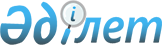 О внесении изменений в приказ Министра здравоохранения Республики Казахстан от 13 мая 2022 года № ҚР ДСМ-43 "Об утверждении правил проведения мониторинга договорных обязательств по качеству и объему медицинских услуг субъектов здравоохранения в рамках дополнительного объема медицинской помощи лицам, содержащимся в следственных изоляторах и учреждениях уголовно-исполнительной (пенитенциарной) системы"Приказ и.о. Министра здравоохранения Республики Казахстан от 26 июня 2024 года № 33. Зарегистрирован в Министерстве юстиции Республики Казахстан 27 июня 2024 года № 34607
      ПРИКАЗЫВАЮ:
      1. Внести в приказ Министра здравоохранения Республики Казахстан от 13 мая 2022 года № ҚР ДСМ-43 "Об утверждении правил проведения мониторинга договорных обязательств по качеству и объему медицинских услуг субъектов здравоохранения в рамках дополнительного объема медицинской помощи лицам, содержащимся в следственных изоляторах и учреждениях уголовно-исполнительной (пенитенциарной) системы" (зарегистрирован в Реестре государственной регистрации нормативных правовых актов под № 28054) следующие изменения:
      в Правилах проведения мониторинга договорных обязательств по качеству и объему медицинских услуг субъектов здравоохранения в рамках дополнительного объема медицинской помощи лицам, содержащимся в следственных изоляторах и учреждениях уголовно-исполнительной (пенитенциарной) системы, утвержденных приложением к указанному приказу:
      пункты 6 и 7 изложить в следующей редакции:
      "6. Мониторинг проводится администратором бюджетных программ, в том числе с привлечением независимых экспертов и профильных специалистов в соответствии с приказом Министра здравоохранения Республики Казахстан от 16 сентября 2020 года № ҚР ДСМ-103/2020 "Об утверждении Правил привлечения независимых экспертов и профильных специалистов для проведения экспертизы качества медицинских услуг (помощи), а также квалификационные требования к ним" (зарегистрирован в Реестре государственной регистрации нормативных правовых актов под № 21218) (далее – Правила привлечения независимых экспертов и профильных специалистов).
      7. При привлечении независимых экспертов и (или) профильных специалистов между администратором бюджетных программ и независимым экспертом и (или) профильным специалистом подписывается соглашение о неразглашении третьим лицам персональных медицинских данных, составляющих тайну медицинского работника, ставшей им известной при проведении мониторинга, в соответствии с пунктом 2 статьи 273 Кодекса.";
      пункт 14 изложить в следующей редакции:
      "14. Для проведения мониторинга администратор бюджетных программ привлекает независимых экспертов и (или) профильных специалистов в соответствии Правилами привлечения независимых экспертов и профильных специалистов в следующих случаях:
      1) подтверждения качества медицинской помощи при рассмотрении летальных случаев, пролеченных случаев;
      2) проведения текущего, внепланового, проактивного, целевого мониторингов оказанных медицинских услуг;
      3) участия в качестве стороны гражданского процесса.".
      2. Комитету медицинского и фармацевтического контроля Министерства здравоохранения Республики Казахстан в установленном законодательством Республики Казахстан порядке обеспечить:
      1) государственную регистрацию настоящего приказа в Министерстве юстиции Республики Казахстан;
      2) размещение настоящего приказа на интернет-ресурсе Министерства здравоохранения Республики Казахстан после его официального опубликования;
      3) в течение десяти рабочих дней после государственной регистрации настоящего приказа представление в Юридический департамент Министерства здравоохранения Республики Казахстан сведений об исполнении мероприятий, предусмотренных подпунктами 1) и 2) настоящего пункта.
      3. Контроль за исполнением настоящего приказа возложить на курирующего вице-министра здравоохранения Республики Казахстан.
      4. Настоящий приказ вводится в действие по истечении десяти календарных дней после дня его первого официального опубликования.
					© 2012. РГП на ПХВ «Институт законодательства и правовой информации Республики Казахстан» Министерства юстиции Республики Казахстан
				
      исполняющий обязанностиМинистра здравоохраненияРеспублики Казахстан

Е. Оспанов
